.S1:	Walk Forward, Kick, Touch, Walk Back, TouchS2:	Side Touches, Grapevine Right, TouchS3:	Side Touches, Grapevine Left 1/4 Turn, TouchS4:	Side Touches, SwivelsThe Flow of Love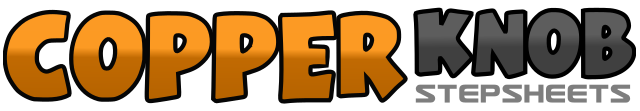 .......Count:32Wand:4Ebene:Beginner.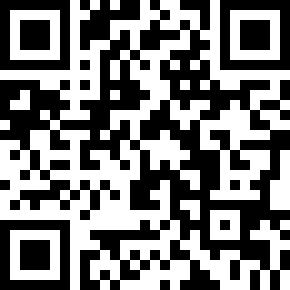 Choreograf/in:Lorna Mursell (UK) - June 2011Lorna Mursell (UK) - June 2011Lorna Mursell (UK) - June 2011Lorna Mursell (UK) - June 2011Lorna Mursell (UK) - June 2011.Musik:Let Your Love Flow - The Bellamy BrothersLet Your Love Flow - The Bellamy BrothersLet Your Love Flow - The Bellamy BrothersLet Your Love Flow - The Bellamy BrothersLet Your Love Flow - The Bellamy Brothers........1-2Step Forward Right, Step Forward Left3-4Step Forward Right, Kick Left Foot Forward5-6Touch Left Beside Right, Step Back On Right7-8Step Back On Left, Step Back On Right1-2Step Right To Right Side, Step Left Beside Right3-4Step Left To Left Side, Step Right Beside Left5-6Step Right To Right Side, Step Left Behind Right7-8Step Right To Right Side, Touch Left Beside Right1-2Step Left To Left Side, Step Right Beside Left3-4Step Right To Right Side, Step Left Beside Right5-6Step Left To Left Side, Step Right Behind Left7-8Make 1/4 Turn Left Stepping Onto Left, Touch Right Beside Left1-2Step Right To Right Side, Step Left Beside Right3-4Step Left To Left Side, Step Right Beside Left5-6Swivel To The Right, Swivel To The Left7-8Swivel To The Right, Swivel To The Left